18-20-M/01 Informační technologie – počítačové sítě-čtyřletý studijní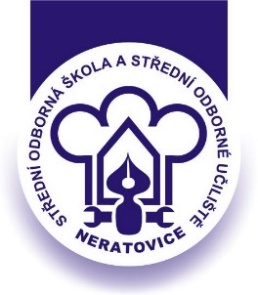    obor SOŠ zakončený maturitní zkouškou.Absolventi se s ohledem na příslušnou specializaci mohou uplatnit především v ob-lastech:
•        návrhů a realizace HW řešení odpovídajících účelu nasazení;
•        údržby prostředků IT z hlediska HW;
•        programování a vývoji uživatelských, databázových a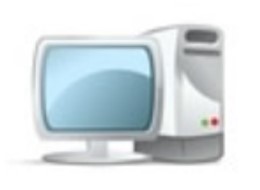                              webových řešení; 
•        instalací a správy aplikačního SW;
•        instalací a správy OS;
•        návrhů, realizace a administrace sítí;
•        kvalifikovaného prodeje prostředků IT včetně poradenství;
•        obecné i specializované podpory uživatelů prostředků IT. Pracovním zařazením se absolvent uplatní jako: správce počítačových sítí, správce operačních systémů, pracovník uživatelské podpory, programátor, systémový správce pracovišť vybavených rozsáhlým aplikačním softwarem, školící technik, obchodník s prostředky IT aj, technik IT.29-42-M/01 Analýza potravin-čtyřletý studijní obor zakončený maturitní zkouškou. Absolventi tohoto oboru jsou připraveni pro výkon ve sféře podnikatelské i zaměstnanecké činnosti.Studiem se žáci připravují na kontrolu jakosti při výrobě potravin, zajišťují vstupní, mezioperační a vý-stupní kontrolu potravinářských surovin, polotovarů a hotových výrobků.Po úspěšném vykonání maturitní zkoušky je absolvent připraven pro práci laboranta v oblasti kontroly jakosti potravin v podnicích a institucích zabývajících se mikrobiologickými, chemickými, biologickými a fyzikálně-chemickými rozbory, např. v provozních laboratořích potravinářských závodů, státních laboratořích inspekce potravin, soukromých akreditovaných laboratořích, úpravnách vod a čistírnách odpadních vod a v institucích ochrany životního prostředí.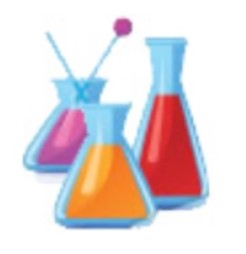 Další možnost uplatnění: výrobní provozy potravinářských závodů, oblast nákupu surovin a pomocných látek, odbyt a prodej surovin a potravinářských výrobků, obchodní firmy v oblasti marketingu, oblast kontroly a péče o životní prostředí.Absolventi dovedou uživatelským způsobem využívat výpočetní techniku, orientují se v základech ekonomické stránky výroby a servisu alespoň na úrovni potřebné pro živnostenské podnikání, mohou se ucházet o pomaturitní nebo vysokoškolské studium.28-42-L/01 Chemik operátor – farmaceutická výroba-čtyřletý studijní obor zakonče-ný maturitní zkouškou. Absolventi tohoto oboru jsou připraveni pro výkon ve sféře podnikatel-ské i zaměstnanecké činnosti.Studiem zaměření pro farmaceutickou výrobu se žáci připravují na řízení a ovlá-dání chemických biochemických procesů při výrobě všech druhů lékových forem - kapslí, dražé, čípků, injekcí.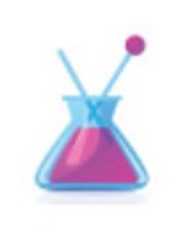 Po úspěšném vykonání maturitní zkoušky je absolvent připraven pro činnost při výrobě léčiv. Uplatní se jako chemický technik, chemik-technolog farmaceutické výroby, případně jako vývojový pracovník v institucích zabývajících se výrobou základních anorganických a organických vláken, výrobou lékových přípravků, farmaceutických substancí, kosmetiky apod.Absolventi dovedou uživatelským způsobem využívat výpočetní techniku, orientují se v základech ekonomické stránky výroby a servisu alespoň na úrovni potřebné pro živnostenské podnikání nebo se také mohou ucházet o pomaturitní nebo vysokoškolské studium.